 Quilt Show Rules1.   Anyone entering an item must be an active member of the TQG and have participated in a majority of the construction of the item entered.2.  No entries that were previously shown in a      TQG show are allowed.3.  Each entrant may enter 3 pieces total. There is no entry fee to just show a quilt, but if you chose to both show and have your quilt judged, there is a $5.00 registration fee. This is noted on the registration form.  Only one entry per category will be judged.   4.  All quilts entered must consist of 3 layers, meaning a top, middle filler and back (except for “Wool” quilts which will be in a separate category). Each entry must have a 4” sleeve and a sewn cloth label with your name, TQG #, city and state.  The label should be sewn on the bottom right-hand quarter of the quilt.   Clothing labels should be sewn inside the garment but in such a place where it can be located easily.5.  All entries must be clean, undamaged and free   of smoke or other odors and pet hair.6.  All show entries must remain on display for the entire show.  No entry will be released from the show prior to 5 pm the last day of the show.  An individual receipt must be presented for each item picked up.7.  Awards will be given at the discretion of the judge based on NQA standards.  All decisions of the Quilt Show committee and show judges are final.             All award categories do not have to be conferred. 8.  It is the entrant’s responsibility to choose the category for entry. A quilt entered in an incorrect category will be evaluated by the judge but will be ineligible for placement awards. 9. The Quilt Show committee reserves the right       to combine categories or move entries between categories.10.  False Backs – Cloth quilts with false backs (quilts not quilted or where the back obscures the quilting) will not be eligible for awards. Linings are allowedon wearables and are not considered false backs.Clarifying TermsIndividual – Quilts where 1 person has completed all of the work on the quilt, including piecing/appliqué, quilting (hand or machine) and binding.Collaborative – Quilts where 2 or more people collaborated on the completed quilt (ex. quilted and/or bound by someone other than the individual).Innovative – Quilts that display a deviation from traditional technique in shape, design, line, use of color, embellishment, imagery, etc. Thread Art – The predominant technique used to achieve the desired effect in an original design through the use of thread applied by machine.Wearables- Must be a garment intended for wear including ensembles, jackets, skirts, etc. Accessories (coordinating hats, purses, etc.) may be entered as part of an ensemble.Exhibits - Items that need to be placed together such as round-robins, pizza box exchanges, bee challenges, theme displays, etc.  Judging will take place before submissions are hung, so quilts designated to be judged may be a part of an exhibit.  Each exhibit should be given a common name on the registration form.  For instance, a pizza box exchange should be given a name to identify that particular exchange and the name would be used on the registration form to ensure the quilts will be placed together.Miscellaneous – Other quilted items such as accessories, hats, purses, table runners, tree skirts, toys, etc.  These items should be registered under EXHIBITS with the word MISCELLANEOUS. They will not be judged.Special Exhibits - Exhibits such as Linus Quilts, Quilts of Valor, Memory Quilts, etc. They are for display only, not judged.Quilt Show Categories Hand Quilted – Applique Applique makes up 80% of the quilt top and the   quilt layers are joined without the use of a machine in any way.	Small - 55” or less on shortest side	Large – more than 70” on shortest side Machine Quilted – Applique Applique makes up 80% of the quilt top and the   quilt layers are joined using a machine.	Small - 55” or less on shortest side	Large – more than 70” on shortest side Hand Quilted – Pieced Piecing makes up 80% of the quilt top and the quilt layers are joined without the use of a machine.	Small - 55” or less on shortest side	Large – more than 70” on shortest sideMachine Quilted – Pieced Piecing makes up 80% of the quilt top and the     quilt layers are joined using a machine.	Small –55” or less on shortest side	Medium – 56” – 70” on shortest side	Large – more than 70” on shortest side Machine Embroidery   Any SizeAll designs are embroidered and embellished by your machine.Hand Embroidery   Any SizeAll designs are embroidered and embellished by hand (Example: Red Work, Blue Work, etc).Miniature All aspects of the quilt are reduced in scale using any technique. May be hand or machine quilted. If blocks are used, they should be no larger than 4” square. Mini whole cloth quilts should be entered in this category. Quilts must measure less than or equal to 24” on each side. A single full-scale quilt block, layered and quilted, is NOT a representation of a miniature quilt. Mixed TechniqueA combination of two or more techniques and when the entry does not fall into one of the other categories.Innovative/Art Quilts A quilt of original design that uses techniques to show originality in theory, design, color or technique.Other/Specialty Quilts              Any SizeA single technique is used to develop the design of the top; e.g. whole cloth, yo-yos, surface design, crazy quilt, cathedral windows, puff quilt, tied quilt. Wearables Fashionable and wearable garments, such as vests, jackets, skirts, dresses, etc.; using any technique.Wool Quilt                                   Any sizeA bed/lap size quilt or wall quilt that is made predominantly from 100% worsted wool using any technique. Wool quilts may or may not have batting or other material used between the top and back of the quilt.  If after reading the guidelines in this brochure and there are still questions, please call us for clarification.  	Contact:	Karan Fisher   (757) 761-1173	Debby Coleman   (757) 434-5117Grey Castro  (757) 748-2530	Jane Ann Snyder    (757) 434-3610There is a registration form to be completed   for each quilt entered in the quilt show. The forms are available on the TQG website.     Forms will also be available at meetings for those who do not have web access. We welcome you to check our website at www.tqgva.org8/2018  Tidewater Quilters Guild  2018 Quilt Show Guidelines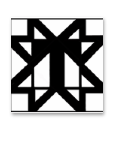 8/2018